План-конспект дистанционного занятияФИО педагога Газизова Рита РазяповнаДолжность: педагог дополнительного образованияОбъединение: «Умелые ручки»Тема занятия: Тюльпаны из бумаги. Оборудование: белая бумага, цветной картон, клей, ножницы.Этап занятияДеятельность обучающегосяСсылка на ресурсВремяОрг. моментПодготовить необходимое оборудованиеПовторениеВспомнить технику безопасности при работе с ножницами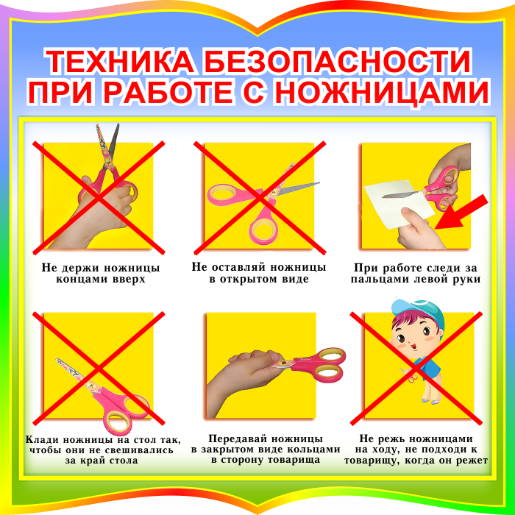 2минНовая темаПросмотр видеоhttps://youtu.be/88vVR-yZG7w7 минПрактическая работаВыполнение открытки, руководствуясь видео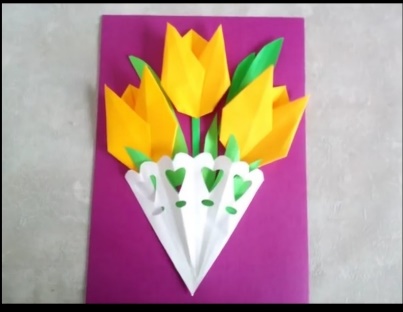 15 минРефлексияОтправить на почту педагога фото выполненный работы.1 мин